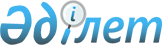 О внесении изменения и дополнений в приказ Министра финансов Республики Казахстан от 18 сентября 2014 года № 403 "Некоторые вопросы Единой бюджетной классификации Республики Казахстан"Приказ Министра финансов Республики Казахстан от 23 августа 2017 года № 514. Зарегистрирован в Министерстве юстиции Республики Казахстан 19 сентября 2017 года № 15708.
      ПРИКАЗЫВАЮ:
      1. Внести в приказ Министра финансов Республики Казахстан от 18 сентября 2014 года № 403 "Некоторые вопросы Единой бюджетной классификации Республики Казахстан" (зарегистрирован в Реестре государственной регистрации нормативных правовых актов за № 9756, опубликован 17 октября 2014 года в информационно-правовой системе "Әділет") следующие изменение и дополнения:
      в Единой бюджетной классификации Республики Казахстан, утвержденной указанным приказом:
      классификацию поступлений бюджета изложить в новой редакции согласно приложению к настоящему приказу;
      в функциональной классификации расходов бюджета:
      в функциональной группе 01 "Государственные услуги общего характера":
      в функциональной подгруппе 1 "Представительные, исполнительные и другие органы, выполняющие общие функции государственного управления":
      по администратору бюджетных программ 122 "Аппарат акима района (города областного значения)":
      дополнить бюджетными программами 102, 103, 113, 114, 116, 117, 121, 122, 127 и 128 следующего содержания:
      "102 Трансферты другим уровням государственного управления на проведение мероприятий за счет чрезвычайного резерва Правительства Республики Казахстан
      103 Трансферты другим уровням государственного управления на проведение мероприятий за счет резерва местного исполнительного органа на неотложные затраты
      113 Целевые текущие трансферты из местных бюджетов
      114 Целевые трансферты на развитие из местных бюджетов
      116 Трансферты другим уровням государственного управления на проведение мероприятий за счет резерва Правительства Республики Казахстан на неотложные затраты
      117 Трансферты другим уровням государственного управления на проведение мероприятий за счет резерва Правительства Республики Казахстан для жизнеобеспечения населения при ликвидации чрезвычайных ситуаций природного и техногенного характера
      121 Трансферты другим уровням государственного управления на проведение мероприятий за счет чрезвычайного резерва местного исполнительного органа для ликвидации чрезвычайных ситуаций социального, природного и техногенного характера
      122 Трансферты другим уровням государственного управления на проведение мероприятий за счет специального резерва Правительства Республики Казахстан
      127 Целевые текущие трансферты бюджетам городов районного значения, сел, поселков, сельских округов на текущие расходы по ликвидации последствий чрезвычайных ситуаций социального, природного и техногенного характера, устранению ситуаций, угрожающих политической, экономической и социальной стабильности административно-территориальной единицы, жизни и здоровью людей, общереспубликанского либо международного значения за счет целевых трансфертов из бюджетов областей, городов республиканского значения, столицы
      128 Целевые трансферты на развитие бюджетам городов районного значения, сел, поселков, сельских округов на расходы развития по ликвидации последствий чрезвычайных ситуаций социального, природного и техногенного характера, устранению ситуаций, угрожающих политической, экономической и социальной стабильности административно-территориальной единицы, жизни и здоровью людей, общереспубликанского либо международного значения за счет целевых трансфертов из бюджетов областей, городов республиканского значения, столицы";
      дополнить администратором бюджетных программ 124 с бюджетными программами 001, 022, 024, 032, 100, 106, 107, 109, 118, 119, 123 и 124 следующего содержания:
      "124 Аппарат акима города районного значения, села, поселка, сельского округа
      001 Услуги по обеспечению деятельности акима города районного значения, села, поселка, сельского округа
      022 Капитальные расходы государственного органа
      024 Создание информационных систем
      032 Капитальные расходы подведомственных государственных учреждений и организаций
      100 Проведение мероприятий за счет чрезвычайного резерва Правительства Республики Казахстан
      106 Проведение мероприятий за счет чрезвычайного резерва местного исполнительного органа для ликвидации чрезвычайных ситуаций социального, природного и техногенного характера
      107 Проведение мероприятий за счет резерва местного исполнительного органа на неотложные затраты
      109 Проведение мероприятий за счет резерва Правительства Республики Казахстан на неотложные затраты
      118 Проведение мероприятий за счет резерва Правительства Республики Казахстан для жизнеобеспечения населения при ликвидации чрезвычайных ситуаций природного и техногенного характера
      119 Проведение мероприятий за счет специального резерва Правительства Республики Казахстан
      123 Проведение мероприятий на текущие расходы по ликвидации последствий чрезвычайных ситуаций социального, природного и техногенного характера, устранению ситуаций, угрожающих политической, экономической и социальной стабильности административно-территориальной единицы, жизни и здоровью людей, общереспубликанского либо международного значения за счет целевых трансфертов из бюджетов областей, городов республиканского значения, столицы
      124 Проведение мероприятий на расходы развития по ликвидации последствий чрезвычайных ситуаций социального, природного и техногенного характера, устранению ситуаций, угрожающих политической, экономической и социальной стабильности административно-территориальной единицы, жизни и здоровью людей, общереспубликанского либо международного значения за счет целевых трансфертов из бюджетов областей, городов республиканского значения, столицы";
      в функциональной подгруппе 2 "Финансовая деятельность":
      дополнить администратором бюджетных программ 124 с бюджетной программой 053 следующего содержания:
      "124 Аппарат акима города районного значения, села, поселка, сельского округа
      053 Управление коммунальным имуществом города районного значения, села, поселка, сельского округа";
      по администратору бюджетных программ 452 "Отдел финансов района (города областного значения)":
      дополнить бюджетными программами 102, 103, 113, 114, 116, 117, 121, 122, 127 и 128 следующего содержания:
      "102 Трансферты другим уровням государственного управления на проведение мероприятий за счет чрезвычайного резерва Правительства Республики Казахстан
      103 Трансферты другим уровням государственного управления на проведение мероприятий за счет резерва местного исполнительного органа на неотложные затраты
      113 Целевые текущие трансферты из местных бюджетов
      114 Целевые трансферты на развитие из местных бюджетов
      116 Трансферты другим уровням государственного управления на проведение мероприятий за счет резерва Правительства Республики Казахстан на неотложные затраты
      117 Трансферты другим уровням государственного управления на проведение мероприятий за счет резерва Правительства Республики Казахстан для жизнеобеспечения населения при ликвидации чрезвычайных ситуаций природного и техногенного характера
      121 Трансферты другим уровням государственного управления на проведение мероприятий за счет чрезвычайного резерва местного исполнительного органа для ликвидации чрезвычайных ситуаций социального, природного и техногенного характера
      122 Трансферты другим уровням государственного управления на проведение мероприятий за счет специального резерва Правительства Республики Казахстан
      127 Целевые текущие трансферты бюджетам городов районного значения, сел, поселков, сельских округов на текущие расходы по ликвидации последствий чрезвычайных ситуаций социального, природного и техногенного характера, устранению ситуаций, угрожающих политической, экономической и социальной стабильности административно-территориальной единицы, жизни и здоровью людей, общереспубликанского либо международного значения за счет целевых трансфертов из бюджетов областей, городов республиканского значения, столицы
      128 Целевые трансферты на развитие бюджетам городов районного значения, сел, поселков, сельских округов на расходы развития по ликвидации последствий чрезвычайных ситуаций социального, природного и техногенного характера, устранению ситуаций, угрожающих политической, экономической и социальной стабильности административно-территориальной единицы, жизни и здоровью людей, общереспубликанского либо международного значения за счет целевых трансфертов из бюджетов областей, городов республиканского значения, столицы";
      в функциональной подгруппе 5 "Планирование и статистическая деятельность":
      по администраторам бюджетных программ 453 "Отдел экономики и бюджетного планирования района (города областного значения)" и 
461 "Отдел экономики, финансов и предпринимательства района (города областного значения)":
      дополнить бюджетными программами 102, 103, 113, 114, 116, 117, 121, 122, 127 и 128 следующего содержания:
      "102 Трансферты другим уровням государственного управления на проведение мероприятий за счет чрезвычайного резерва Правительства Республики Казахстан
      103 Трансферты другим уровням государственного управления на проведение мероприятий за счет резерва местного исполнительного органа на неотложные затраты
      113 Целевые текущие трансферты из местных бюджетов
      114 Целевые трансферты на развитие из местных бюджетов
      116 Трансферты другим уровням государственного управления на проведение мероприятий за счет резерва Правительства Республики Казахстан на неотложные затраты
      117 Трансферты другим уровням государственного управления на проведение мероприятий за счет резерва Правительства Республики Казахстан для жизнеобеспечения населения при ликвидации чрезвычайных ситуаций природного и техногенного характера
      121 Трансферты другим уровням государственного управления на проведение мероприятий за счет чрезвычайного резерва местного исполнительного органа для ликвидации чрезвычайных ситуаций социального, природного и техногенного характера
      122 Трансферты другим уровням государственного управления на проведение мероприятий за счет специального резерва Правительства Республики Казахстан
      127 Целевые текущие трансферты бюджетам городов районного значения, сел, поселков, сельских округов на текущие расходы по ликвидации последствий чрезвычайных ситуаций социального, природного и техногенного характера, устранению ситуаций, угрожающих политической, экономической и социальной стабильности административно-территориальной единицы, жизни и здоровью людей, общереспубликанского либо международного значения за счет целевых трансфертов из бюджетов областей, городов республиканского значения, столицы
      128 Целевые трансферты на развитие бюджетам городов районного значения, сел, поселков, сельских округов на расходы развития по ликвидации последствий чрезвычайных ситуаций социального, природного и техногенного характера, устранению ситуаций, угрожающих политической, экономической и социальной стабильности административно-территориальной единицы, жизни и здоровью людей, общереспубликанского либо международного значения за счет целевых трансфертов из бюджетов областей, городов республиканского значения, столицы";
      в функциональной подгруппе 9 "Прочие государственные услуги общего характера":
      по администраторам бюджетных программ 458 "Отдел жилищно-коммунального хозяйства, пассажирского транспорта и автомобильных дорог района (города областного значения)", 459 "Отдел экономики и финансов района (города областного значения)", 471 "Отдел образования, физической культуры и спорта района (города областного значения)", 483 "Отдел жилищно-коммунального хозяйства, пассажирского транспорта, автомобильных дорог, строительства и жилищной инспекции района (города областного значения)", 486 "Отдел земельных отношений, архитектуры и градостроительства района (города областного значения)", 490 "Отдел коммунального хозяйства, пассажирского транспорта и автомобильных дорог района (города областного значения)", 492 "Отдел жилищно-коммунального хозяйства, пассажирского транспорта, автомобильных дорог и жилищной инспекции района (города областного значения)", 495 "Отдел архитектуры, строительства, жилищно-коммунального хозяйства, пассажирского транспорта и автомобильных дорог района (города областного значения)" и 801 "Отдел занятости, социальных программ и регистрации актов гражданского состояния района (города областного значения)":
      дополнить бюджетными программами 102, 103, 113, 114, 116, 117, 121, 122, 127 и 128 следующего содержания:
      "102 Трансферты другим уровням государственного управления на проведение мероприятий за счет чрезвычайного резерва Правительства Республики Казахстан
      103 Трансферты другим уровням государственного управления на проведение мероприятий за счет резерва местного исполнительного органа на неотложные затраты
      113 Целевые текущие трансферты из местных бюджетов
      114 Целевые трансферты на развитие из местных бюджетов
      116 Трансферты другим уровням государственного управления на проведение мероприятий за счет резерва Правительства Республики Казахстан на неотложные затраты
      117 Трансферты другим уровням государственного управления на проведение мероприятий за счет резерва Правительства Республики Казахстан для жизнеобеспечения населения при ликвидации чрезвычайных ситуаций природного и техногенного характера
      121 Трансферты другим уровням государственного управления на проведение мероприятий за счет чрезвычайного резерва местного исполнительного органа для ликвидации чрезвычайных ситуаций социального, природного и техногенного характера
      122 Трансферты другим уровням государственного управления на проведение мероприятий за счет специального резерва Правительства Республики Казахстан
      127 Целевые текущие трансферты бюджетам городов районного значения, сел, поселков, сельских округов на текущие расходы по ликвидации последствий чрезвычайных ситуаций социального, природного и техногенного характера, устранению ситуаций, угрожающих политической, экономической и социальной стабильности административно-территориальной единицы, жизни и здоровью людей, общереспубликанского либо международного значения за счет целевых трансфертов из бюджетов областей, городов республиканского значения, столицы
      128 Целевые трансферты на развитие бюджетам городов районного значения, сел, поселков, сельских округов на расходы развития по ликвидации последствий чрезвычайных ситуаций социального, природного и техногенного характера, устранению ситуаций, угрожающих политической, экономической и социальной стабильности административно-территориальной единицы, жизни и здоровью людей, общереспубликанского либо международного значения за счет целевых трансфертов из бюджетов областей, городов республиканского значения, столицы";
      в функциональной группе 04 "Образование":
      в функциональной подгруппе 1 "Дошкольное воспитание и обучение":
      дополнить администратором бюджетных программ 124 с бюджетной программой 004 следующего содержания:
      "124 Аппарат акима города районного значения, села, поселка, сельского округа
      004 Дошкольное воспитание и обучение и организация медицинского обслуживания в организациях дошкольного воспитания и обучения";
      в функциональной подгруппе 2 "Начальное, основное среднее и общее среднее образование":
      дополнить администратором бюджетных программ 124 с бюджетной программой 005 следующего содержания:
      "124 Аппарат акима города районного значения, села, поселка, сельского округа
      005 Организация бесплатного подвоза учащихся до ближайшей школы и обратно в сельской местности";
      в функциональной подгруппе 6 "Высшее и послевузовское образование":
      дополнить администраторами бюджетных программ 253 и 353 с бюджетной программой 057 следующего содержания:
      "253 Управление здравоохранения области
      057 Подготовка специалистов с высшим, послевузовским образованием и оказание социальной поддержки обучающимся
      353 Управление здравоохранения города республиканского значения, столицы
      057 Подготовка специалистов с высшим, послевузовским образованием и оказание социальной поддержки обучающимся";
      в функциональной подгруппе 9 "Прочие услуги в области образования":
      по администратору бюджетных программ 464 "Отдел образования района (города областного значения)":
      дополнить бюджетными программами 102, 103, 113, 114, 116, 117, 121, 122, 127 и 128 следующего содержания:
      "102 Трансферты другим уровням государственного управления на проведение мероприятий за счет чрезвычайного резерва Правительства Республики Казахстан
      103 Трансферты другим уровням государственного управления на проведение мероприятий за счет резерва местного исполнительного органа на неотложные затраты
      113 Целевые текущие трансферты из местных бюджетов
      114 Целевые трансферты на развитие из местных бюджетов
      116 Трансферты другим уровням государственного управления на проведение мероприятий за счет резерва Правительства Республики Казахстан на неотложные затраты
      117 Трансферты другим уровням государственного управления на проведение мероприятий за счет резерва Правительства Республики Казахстан для жизнеобеспечения населения при ликвидации чрезвычайных ситуаций природного и техногенного характера
      121 Трансферты другим уровням государственного управления на проведение мероприятий за счет чрезвычайного резерва местного исполнительного органа для ликвидации чрезвычайных ситуаций социального, природного и техногенного характера
      122 Трансферты другим уровням государственного управления на проведение мероприятий за счет специального резерва Правительства Республики Казахстан
      127 Целевые текущие трансферты бюджетам городов районного значения, сел, поселков, сельских округов на текущие расходы по ликвидации последствий чрезвычайных ситуаций социального, природного и техногенного характера, устранению ситуаций, угрожающих политической, экономической и социальной стабильности административно-территориальной единицы, жизни и здоровью людей, общереспубликанского либо международного значения за счет целевых трансфертов из бюджетов областей, городов республиканского значения, столицы
      128 Целевые трансферты на развитие бюджетам городов районного значения, сел, поселков, сельских округов на расходы развития по ликвидации последствий чрезвычайных ситуаций социального, природного и техногенного характера, устранению ситуаций, угрожающих политической, экономической и социальной стабильности административно-территориальной единицы, жизни и здоровью людей, общереспубликанского либо международного значения за счет целевых трансфертов из бюджетов областей, городов республиканского значения, столицы";
      в функциональной группе 05 "Здравоохранение":
      в функциональной подгруппе 9 "Прочие услуги в области здравоохранения":
      дополнить администратором бюджетных программ 124 с бюджетной программой 002 следующего содержания:
      "124 Аппарат акима города районного значения, села, поселка, сельского округа
      002 Организация в экстренных случаях доставки тяжелобольных людей до ближайшей организации здравоохранения, оказывающей врачебную помощь";
      в функциональной группе 06 "Социальная помощь и социальное обеспечение":
      в функциональной подгруппе 2 "Социальная помощь":
      дополнить администратором бюджетных программ 124 с бюджетной программой 003 следующего содержания:
      "124 Аппарат акима города районного значения, села, поселка, сельского округа
      003 Оказание социальной помощи нуждающимся гражданам на дому";
      в функциональной подгруппе 9 "Прочие услуги в области социальной помощи и социального обеспечения":
      дополнить администратором бюджетных программ 124 с бюджетной программой 026 следующего содержания:
      "124 Аппарат акима города районного значения, села, поселка, сельского округа
      026 Обеспечение занятости населения на местном уровне";
      по администратору бюджетных программ 451 "Отдел занятости и социальных программ района (города областного значения)":
      дополнить бюджетными программами 102, 103, 113, 114, 116, 117, 121, 122, 127 и 128 следующего содержания:
      "102 Трансферты другим уровням государственного управления на проведение мероприятий за счет чрезвычайного резерва Правительства Республики Казахстан
      103 Трансферты другим уровням государственного управления на проведение мероприятий за счет резерва местного исполнительного органа на неотложные затраты
      113 Целевые текущие трансферты из местных бюджетов
      114 Целевые трансферты на развитие из местных бюджетов
      116 Трансферты другим уровням государственного управления на проведение мероприятий за счет резерва Правительства Республики Казахстан на неотложные затраты
      117 Трансферты другим уровням государственного управления на проведение мероприятий за счет резерва Правительства Республики Казахстан для жизнеобеспечения населения при ликвидации чрезвычайных ситуаций природного и техногенного характера
      121 Трансферты другим уровням государственного управления на проведение мероприятий за счет чрезвычайного резерва местного исполнительного органа для ликвидации чрезвычайных ситуаций социального, природного и техногенного характера
      122 Трансферты другим уровням государственного управления на проведение мероприятий за счет специального резерва Правительства Республики Казахстан
      127 Целевые текущие трансферты бюджетам городов районного значения, сел, поселков, сельских округов на текущие расходы по ликвидации последствий чрезвычайных ситуаций социального, природного и техногенного характера, устранению ситуаций, угрожающих политической, экономической и социальной стабильности административно-территориальной единицы, жизни и здоровью людей, общереспубликанского либо международного значения за счет целевых трансфертов из бюджетов областей, городов республиканского значения, столицы
      128 Целевые трансферты на развитие бюджетам городов районного значения, сел, поселков, сельских округов на расходы развития по ликвидации последствий чрезвычайных ситуаций социального, природного и техногенного характера, устранению ситуаций, угрожающих политической, экономической и социальной стабильности административно-территориальной единицы, жизни и здоровью людей, общереспубликанского либо международного значения за счет целевых трансфертов из бюджетов областей, городов республиканского значения, столицы";
      в функциональной группе 07 "Жилищно-коммунальное хозяйство":
      в функциональной подгруппе 1 "Жилищное хозяйство":
      дополнить администратором бюджетных программ 124 с бюджетной программой 007 следующего содержания:
      "124 Аппарат акима города районного значения, села, поселка, сельского округа
      007 Организация сохранения государственного жилищного фонда города районного значения, села, поселка, сельского округа";
      по администраторам бюджетных программ 487 "Отдел жилищно-коммунального хозяйства и жилищной инспекции района (города областного значения)", 491 "Отдел жилищных отношений района (города областного значения)", 496 "Отдел жилищной инспекции и коммунального хозяйства района (города областного значения)" и 497 "Отдел жилищно-коммунального хозяйства района (города областного значения)":
      дополнить бюджетными программами 102, 103, 113, 114, 116, 117, 121, 122, 127 и 128 следующего содержания:
      "102 Трансферты другим уровням государственного управления на проведение мероприятий за счет чрезвычайного резерва Правительства Республики Казахстан
      103 Трансферты другим уровням государственного управления на проведение мероприятий за счет резерва местного исполнительного органа на неотложные затраты
      113 Целевые текущие трансферты из местных бюджетов
      114 Целевые трансферты на развитие из местных бюджетов
      116 Трансферты другим уровням государственного управления на проведение мероприятий за счет резерва Правительства Республики Казахстан на неотложные затраты
      117 Трансферты другим уровням государственного управления на проведение мероприятий за счет резерва Правительства Республики Казахстан для жизнеобеспечения населения при ликвидации чрезвычайных ситуаций природного и техногенного характера
      121 Трансферты другим уровням государственного управления на проведение мероприятий за счет чрезвычайного резерва местного исполнительного органа для ликвидации чрезвычайных ситуаций социального, природного и техногенного характера
      122 Трансферты другим уровням государственного управления на проведение мероприятий за счет специального резерва Правительства Республики Казахстан
      127 Целевые текущие трансферты бюджетам городов районного значения, сел, поселков, сельских округов на текущие расходы по ликвидации последствий чрезвычайных ситуаций социального, природного и техногенного характера, устранению ситуаций, угрожающих политической, экономической и социальной стабильности административно-территориальной единицы, жизни и здоровью людей, общереспубликанского либо международного значения за счет целевых трансфертов из бюджетов областей, городов республиканского значения, столицы
      128 Целевые трансферты на развитие бюджетам городов районного значения, сел, поселков, сельских округов на расходы развития по ликвидации последствий чрезвычайных ситуаций социального, природного и техногенного характера, устранению ситуаций, угрожающих политической, экономической и социальной стабильности административно-территориальной единицы, жизни и здоровью людей, общереспубликанского либо международного значения за счет целевых трансфертов из бюджетов областей, городов республиканского значения, столицы";
      в функциональной подгруппе 2 "Коммунальное хозяйство":
      дополнить администратором бюджетных программ 124 с бюджетной программой 014 следующего содержания:
      "124 Аппарат акима города районного значения, села, поселка, сельского округа
      014 Организация водоснабжения населенных пунктов";
      в функциональной подгруппе 3 "Благоустройство населенных пунктов":
      дополнить администратором бюджетных программ 124 с бюджетными программами 008, 009, 010 и 011 следующего содержания:
      "124 Аппарат акима города районного значения, села, поселка, сельского округа
      008 Освещение улиц в населенных пунктах
      009 Обеспечение санитарии населенных пунктов
      010 Содержание мест захоронений и погребение безродных
      011 Благоустройство и озеленение населенных пунктов";
      в функциональной группе 08 "Культура, спорт, туризм и информационное пространство":
      в функциональной подгруппе 1 "Деятельность в области культуры":
      дополнить администратором бюджетных программ 124 с бюджетной программой 006 следующего содержания:
      "124 Аппарат акима города районного значения, села, поселка, сельского округа
      006 Поддержка культурно-досуговой работы на местном уровне";
      в функциональной подгруппе 2 "Спорт":
      дополнить администратором бюджетных программ 124 с бюджетной программой 028 следующего содержания:
      "124 Аппарат акима города районного значения, села, поселка, сельского округа
      028 Проведение физкультурно-оздоровительных и спортивных мероприятий на местном уровне";
      по администратору бюджетных программ 465 "Отдел физической культуры и спорта района (города областного значения)":
      дополнить бюджетными программами 102, 103, 113, 114, 116, 117, 121, 122, 127 и 128 следующего содержания:
      "102 Трансферты другим уровням государственного управления на проведение мероприятий за счет чрезвычайного резерва Правительства Республики Казахстан
      103 Трансферты другим уровням государственного управления на проведение мероприятий за счет резерва местного исполнительного органа на неотложные затраты
      113 Целевые текущие трансферты из местных бюджетов
      114 Целевые трансферты на развитие из местных бюджетов
      116 Трансферты другим уровням государственного управления на проведение мероприятий за счет резерва Правительства Республики Казахстан на неотложные затраты
      117 Трансферты другим уровням государственного управления на проведение мероприятий за счет резерва Правительства Республики Казахстан для жизнеобеспечения населения при ликвидации чрезвычайных ситуаций природного и техногенного характера
      121 Трансферты другим уровням государственного управления на проведение мероприятий за счет чрезвычайного резерва местного исполнительного органа для ликвидации чрезвычайных ситуаций социального, природного и техногенного характера
      122 Трансферты другим уровням государственного управления на проведение мероприятий за счет специального резерва Правительства Республики Казахстан
      127 Целевые текущие трансферты бюджетам городов районного значения, сел, поселков, сельских округов на текущие расходы по ликвидации последствий чрезвычайных ситуаций социального, природного и техногенного характера, устранению ситуаций, угрожающих политической, экономической и социальной стабильности административно-территориальной единицы, жизни и здоровью людей, общереспубликанского либо международного значения за счет целевых трансфертов из бюджетов областей, городов республиканского значения, столицы
      128 Целевые трансферты на развитие бюджетам городов районного значения, сел, поселков, сельских округов на расходы развития по ликвидации последствий чрезвычайных ситуаций социального, природного и техногенного характера, устранению ситуаций, угрожающих политической, экономической и социальной стабильности административно-территориальной единицы, жизни и здоровью людей, общереспубликанского либо международного значения за счет целевых трансфертов из бюджетов областей, городов республиканского значения, столицы";
      в функциональной подгруппе 9 "Прочие услуги по организации культуры, спорта, туризма и информационного пространства":
      по администраторам бюджетных программ 455 "Отдел культуры и развития языков района (города областного значения)", 457 "Отдел культуры, развития языков, физической культуры и спорта района (города областного значения)", 478 "Отдел внутренней политики, культуры и развития языков района (города областного значения)" и 802 "Отдел культуры, физической культуры и спорта района (города областного значения)":
      дополнить бюджетными программами 102, 103, 113, 114, 116, 117, 121, 122, 127 и 128 следующего содержания:
      "102 Трансферты другим уровням государственного управления на проведение мероприятий за счет чрезвычайного резерва Правительства Республики Казахстан
      103 Трансферты другим уровням государственного управления на проведение мероприятий за счет резерва местного исполнительного органа на неотложные затраты
      113 Целевые текущие трансферты из местных бюджетов
      114 Целевые трансферты на развитие из местных бюджетов
      116 Трансферты другим уровням государственного управления на проведение мероприятий за счет резерва Правительства Республики Казахстан на неотложные затраты
      117 Трансферты другим уровням государственного управления на проведение мероприятий за счет резерва Правительства Республики Казахстан для жизнеобеспечения населения при ликвидации чрезвычайных ситуаций природного и техногенного характера
      121 Трансферты другим уровням государственного управления на проведение мероприятий за счет чрезвычайного резерва местного исполнительного органа для ликвидации чрезвычайных ситуаций социального, природного и техногенного характера
      122 Трансферты другим уровням государственного управления на проведение мероприятий за счет специального резерва Правительства Республики Казахстан
      127 Целевые текущие трансферты бюджетам городов районного значения, сел, поселков, сельских округов на текущие расходы по ликвидации последствий чрезвычайных ситуаций социального, природного и техногенного характера, устранению ситуаций, угрожающих политической, экономической и социальной стабильности административно-территориальной единицы, жизни и здоровью людей, общереспубликанского либо международного значения за счет целевых трансфертов из бюджетов областей, городов республиканского значения, столицы
      128 Целевые трансферты на развитие бюджетам городов районного значения, сел, поселков, сельских округов на расходы развития по ликвидации последствий чрезвычайных ситуаций социального, природного и техногенного характера, устранению ситуаций, угрожающих политической, экономической и социальной стабильности административно-территориальной единицы, жизни и здоровью людей, общереспубликанского либо международного значения за счет целевых трансфертов из бюджетов областей, городов республиканского значения, столицы";
      в функциональной группе 11 "Промышленность, архитектурная, градостроительная и строительная деятельность":
      в функциональной подгруппе 2 "Архитектурная, градостроительная и строительная деятельность":
      по администраторам бюджетных программ 466 "Отдел архитектуры, градостроительства и строительства района (города областного значения)", 
467 "Отдел строительства района (города областного значения)", 468 "Отдел архитектуры и градостроительства района (города областного значения)" и 
472 "Отдел строительства, архитектуры и градостроительства района (города областного значения)":
      дополнить бюджетными программами 102, 103, 113, 114, 116, 117, 121, 122, 127 и 128 следующего содержания:
      "102 Трансферты другим уровням государственного управления на проведение мероприятий за счет чрезвычайного резерва Правительства Республики Казахстан
      103 Трансферты другим уровням государственного управления на проведение мероприятий за счет резерва местного исполнительного органа на неотложные затраты
      113 Целевые текущие трансферты из местных бюджетов
      114 Целевые трансферты на развитие из местных бюджетов
      116 Трансферты другим уровням государственного управления на проведение мероприятий за счет резерва Правительства Республики Казахстан на неотложные затраты
      117 Трансферты другим уровням государственного управления на проведение мероприятий за счет резерва Правительства Республики Казахстан для жизнеобеспечения населения при ликвидации чрезвычайных ситуаций природного и техногенного характера
      121 Трансферты другим уровням государственного управления на проведение мероприятий за счет чрезвычайного резерва местного исполнительного органа для ликвидации чрезвычайных ситуаций социального, природного и техногенного характера
      122 Трансферты другим уровням государственного управления на проведение мероприятий за счет специального резерва Правительства Республики Казахстан
      127 Целевые текущие трансферты бюджетам городов районного значения, сел, поселков, сельских округов на текущие расходы по ликвидации последствий чрезвычайных ситуаций социального, природного и техногенного характера, устранению ситуаций, угрожающих политической, экономической и социальной стабильности административно-территориальной единицы, жизни и здоровью людей, общереспубликанского либо международного значения за счет целевых трансфертов из бюджетов областей, городов республиканского значения, столицы
      128 Целевые трансферты на развитие бюджетам городов районного значения, сел, поселков, сельских округов на расходы развития по ликвидации последствий чрезвычайных ситуаций социального, природного и техногенного характера, устранению ситуаций, угрожающих политической, экономической и социальной стабильности административно-территориальной единицы, жизни и здоровью людей, общереспубликанского либо международного значения за счет целевых трансфертов из бюджетов областей, городов республиканского значения, столицы";
      в функциональной группе 12 "Транспорт и коммуникации":
      в функциональной подгруппе 1 "Автомобильный транспорт":
      дополнить администратором бюджетных программ 124 с бюджетными программами 012, 013 и 045 следующего содержания:
      "124 Аппарат акима города районного значения, села, поселка, сельского округа
      012 Строительство и реконструкция автомобильных дорог в городах районного значения, селах, поселках, сельских округах
      013 Обеспечение функционирования автомобильных дорог в городах районного значения, селах, поселках, сельских округах
      045 Капитальный и средний ремонт автомобильных дорог в городах районного значения, селах, поселках, сельских округах";
      в функциональной подгруппе 9 "Прочие услуги в сфере транспорта и коммуникаций":
      по администратору бюджетных программ 485 "Отдел пассажирского транспорта и автомобильных дорог района (города областного значения)":
      дополнить бюджетными программами 102, 103, 113, 114, 116, 117, 121, 122, 127 и 128 следующего содержания:
      "102 Трансферты другим уровням государственного управления на проведение мероприятий за счет чрезвычайного резерва Правительства Республики Казахстан
      103 Трансферты другим уровням государственного управления на проведение мероприятий за счет резерва местного исполнительного органа на неотложные затраты
      113 Целевые текущие трансферты из местных бюджетов
      114 Целевые трансферты на развитие из местных бюджетов
      116 Трансферты другим уровням государственного управления на проведение мероприятий за счет резерва Правительства Республики Казахстан на неотложные затраты
      117 Трансферты другим уровням государственного управления на проведение мероприятий за счет резерва Правительства Республики Казахстан для жизнеобеспечения населения при ликвидации чрезвычайных ситуаций природного и техногенного характера
      121 Трансферты другим уровням государственного управления на проведение мероприятий за счет чрезвычайного резерва местного исполнительного органа для ликвидации чрезвычайных ситуаций социального, природного и техногенного характера
      122 Трансферты другим уровням государственного управления на проведение мероприятий за счет специального резерва Правительства Республики Казахстан
      127 Целевые текущие трансферты бюджетам городов районного значения, сел, поселков, сельских округов на текущие расходы по ликвидации последствий чрезвычайных ситуаций социального, природного и техногенного характера, устранению ситуаций, угрожающих политической, экономической и социальной стабильности административно-территориальной единицы, жизни и здоровью людей, общереспубликанского либо международного значения за счет целевых трансфертов из бюджетов областей, городов республиканского значения, столицы
      128 Целевые трансферты на развитие бюджетам городов районного значения, сел, поселков, сельских округов на расходы развития по ликвидации последствий чрезвычайных ситуаций социального, природного и техногенного характера, устранению ситуаций, угрожающих политической, экономической и социальной стабильности административно-территориальной единицы, жизни и здоровью людей, общереспубликанского либо международного значения за счет целевых трансфертов из бюджетов областей, городов республиканского значения, столицы";
      в функциональной группе 13 "Прочие":
      в функциональной подгруппе 9 "Прочие":
      дополнить администратором бюджетных программ 124 с бюджетными программами 025, 040 и 065 следующего содержания:
      "124 Аппарат акима города районного значения, села, поселка, сельского округа
      025 Расходы на новые инициативы 
      040 Реализация мероприятий для решения вопросов обустройства населенных пунктов в реализацию мер по содействию экономическому развитию регионов в рамках Программы развития регионов до 2020 года
      065 Формирование или увеличение уставного капитала юридических лиц";
      по администраторам бюджетных программ 452 "Отдел финансов района (города областного значения), 459 "Отдел экономики и финансов района (города областного значения)" и 461 "Отдел экономики, финансов и предпринимательства района (города областного значения)":
      дополнить бюджетной программой 050 следующего содержания:
      "050 Резерв местного исполнительного органа района (города областного значения) на покрытие дефицита наличности бюджетов городов районного значения, сел, поселков, сельских округов";
      в функциональной группе 14 "Обслуживание долга":
      в функциональной подгруппе 1 "Обслуживание долга":
      дополнить администратором бюджетных программ 124 с бюджетной программой 042 следующего содержания:
      "124 Аппарат акима города районного значения, села, поселка, сельского округа
      042 Обслуживание долга аппарата акима города районного значения, села, поселка, сельского округа по выплате вознаграждений и иных платежей по займам из районного (города областного значения) бюджета";
      в функциональной группе 15 "Трансферты":
      в функциональной подгруппе 1 "Трансферты":
      дополнить администратором бюджетных программ 124 с бюджетными программами 043, 044, 046, 047, 048, 049, 050, 051 и 052 следующего содержания:
      "124 Аппарат акима города районного значения, села, поселка, сельского округа
      043 Бюджетные изъятия
      044 Возврат сумм неиспользованных (недоиспользованных) целевых трансфертов, выделенных из республиканского бюджета за счет целевого трансферта из Национального фонда Республики Казахстан
      046 Возврат сумм неиспользованных (недоиспользованных) целевых трансфертов на развитие, выделенных в истекшем финансовом году, разрешенных доиспользовать по решению местных исполнительных органов
      047 Возврат сумм неиспользованных (недоиспользованных) целевых трансфертов на развитие, выделенных в истекшем финансовом году, разрешенных доиспользовать по решению Правительства Республики Казахстан
      048 Возврат неиспользованных (недоиспользованных) целевых трансфертов
      049 Возврат трансфертов общего характера в случаях, предусмотренных бюджетным законодательством 
      050 Целевые текущие трансферты в вышестоящие бюджеты в связи с изменением фонда оплаты труда в бюджетной сфере
      051 Целевые текущие трансферты в вышестоящие бюджеты в связи с передачей функций государственных органов из нижестоящего уровня государственного управления в вышестоящий
      052 Возврат, использованных не по целевому назначению целевых трансфертов";
      по администраторам бюджетных программ 452 "Отдел финансов района (города областного значения), 459 "Отдел экономики и финансов района (города областного значения)" и 461 "Отдел экономики, финансов и предпринимательства района (города областного значения)":
      дополнить бюджетными программами 038 и 039 следующего содержания:
      "038 Субвенции 
      039 Целевые текущие трансферты из вышестоящего бюджета на компенсацию потерь нижестоящих бюджетов в связи с изменением законодательства";
      в функциональной группе 16 "Погашение займов":
      в функциональной подгруппе 1 "Погашение займов":
      дополнить администратором бюджетных программ 124 с бюджетными программами 054, 055 и 056 следующего содержания:
      "124 Аппарат акима города районного значения, села, поселка, сельского округа
      054 Возврат, использованных не по целевому назначению кредитов, выданных из районного (города областного значения) бюджета
      055 Возврат неиспользованных бюджетных кредитов, выданных из районного (города областного значения) бюджета
      056 Погашение долга аппарата акима города районного значения, села, поселка, сельского округа перед вышестоящим бюджетом";
      дополнить примечанием следующего содержания:
      "Примечание:
      администратор бюджетных программ 124 "Аппарат акима города районного значения, села, поселка, сельского округа" вводится для аппаратов акимов городов районного значения, сел, поселков, сельских округов с численностью населения более двух тысяч человек, финансируемых из бюджета города районного значения, села, поселка, сельского округа.".
      2. Департаменту бюджетного законодательства Министерства финансов Республики Казахстан (Ерназарова З.А.) в установленном законодательством порядке обеспечить: 
      1) государственную регистрацию настоящего приказа в Министерстве юстиции Республики Казахстан; 
      2) в течение десяти календарных дней со дня государственной регистрации настоящего приказа направление его копии в бумажном и электронном виде на казахском и русском языках в Республиканское государственное предприятие на праве хозяйственного ведения "Республиканский центр правовой информации" для официального опубликования и включения в Эталонный контрольный банк нормативных правовых актов Республики Казахстан; 
      3) в течение десяти календарных дней после государственной регистрации настоящего приказа направление его копии на официальное опубликование в периодические печатные издания; 
      4) размещение настоящего приказа на интернет-ресурсе Министерства финансов Республики Казахстан. 
      3. Настоящий приказ вводится в действие со дня государственной регистрации, за исключением абзацев одиннадцатого, двенадцатого, сорок первого, сорок второго, пятьдесят четвертого, пятьдесят пятого, шестьдесят седьмого, шестьдесят восьмого, девяносто пятого, девяносто шестого, сто двадцать первого, сто двадцать второго, сто тридцать восьмого, сто тридцать девятого, сто семидесятого, сто семьдесят первого, сто восемьдесят третьего, сто восемьдесят четвертого, сто девяносто седьмого, сто девяносто восьмого, двести семнадцатого, двести восемнадцатого пункта 1 настоящего приказа, которые для аппаратов акимов городов районного значения, сел, поселков, сельских округов с численностью населения более двух тысяч человек вводятся в действие с 1 января 2018 года и для аппаратов акимов городов районного значения, сел, поселков, сельских округов с численностью населения две тысячи и менее человек вводятся в действие с 1 января 2020 года. Классификация поступлений бюджета
					© 2012. РГП на ПХВ «Институт законодательства и правовой информации Республики Казахстан» Министерства юстиции Республики Казахстан
				
      Министр финансов
Республики Казахстан

Б. Султанов
Приложение
к приказу Министра финансов Республики Казахстан
от 23 августа 2017 года №514Приложение 1
к приказу Министра финансов Республики Казахстан
от 18 сентября 2014 года №403
Категория
Категория
Категория
Категория
Категория
Класс
Класс
Класс
Класс
Подкласс
Подкласс
Подкласс
Специфика
Специфика
Наименование
1
Налоговые поступления
01
Подоходный налог
1
Корпоративный подоходный налог
05
Корпоративный подоходный налог с юридических лиц организаций нефтяного сектора
10
Корпоративный подоходный налог с юридических лиц, за исключением поступлений от организаций нефтяного сектора
2
Индивидуальный подоходный налог
01
Индивидуальный подоходный налог с доходов, облагаемых у источника выплаты
02
Индивидуальный подоходный налог с доходов, не облагаемых у источника выплаты
05
Индивидуальный подоходный налог с доходов иностранных граждан, не облагаемых у источника выплаты
03
Социальный налог
1
Социальный налог
01
Социальный налог
04
Hалоги на собственность
1
Hалоги на имущество
01
Налог на имущество юридических лиц и индивидуальных предпринимателей
02
Hалог на имущество физических лиц
3
Земельный налог
02
Земельный налог на земли населенных пунктов
09
Земельный налог, за исключением земельного налога на земли населенных пунктов
4
Hалог на транспортные средства
01
Hалог на транспортные средства с юридических лиц
02
Hалог на транспортные средства с физических лиц
5
Единый земельный налог
01
Единый земельный налог
05
Внутренние налоги на товары, работы и услуги
1
Hалог на добавленную стоимость
01
Hалог на добавленную стоимость на произведенные товары, выполненные работы и оказанные услуги на территории Республики Казахстан
02
Hалог на добавленную стоимость на товары, импортируемые на территорию Республики Казахстан, кроме налога на добавленную стоимость на товары, импортируемые с территории Российской Федерации и Республики Беларусь
04
Налог на добавленную стоимость за нерезидента 
13
Налог на добавленную стоимость на товары, происходящие и импортируемые с территории Российской Федерации и Республики Беларусь до создания единой таможенной территории таможенного союза
14
Перечисление (возврат) налогоплательщиком суммы превышения налога на добавленную стоимость, ранее возвращенной из бюджета и не подтвержденной к возврату при проведении налоговой проверки, перечисление суммы пени
15
Налог на добавленную стоимость на товары, импортированные с территории государств-членов ЕАЭС
2
Акцизы
29
Сырая нефть, газовый конденсат, произведенные на территории Республики Казахстан
74
Все виды спирта и (или) виноматериала, алкогольной продукции, произведенных на территории Республики Казахстан
75
Табачные изделия, легковые автомобили (кроме автомобилей с ручным управлением или адаптером ручного управления, специально предназначенных для инвалидов), произведенные на территории Республики Казахстан
76
Табачные изделия, ввозимые на территорию Республики Казахстан с территории государств-членов Таможенного союза
77
Все виды спирта и (или) виноматериала, алкогольной продукции, ввозимых на территорию Республики Казахстан с территории государств-членов Таможенного союза
78
Прочие виды подакцизной продукции, ввозимой на территорию Республики Казахстан с территории государств-членов Таможенного союза
79
Бензин (за исключением авиационного) и дизельное топливо, ввозимых на территорию Республики Казахстан с территории государств-членов Таможенного союза
80
Все виды спирта и (или) виноматериала, алкогольной продукции, импортируемых на территорию Республики Казахстан с территории государств, не являющихся членами Таможенного союза
81
Табачные изделия, импортируемые на территорию Республики Казахстан, кроме товаров Таможенного союза, ввозимых с территории Российской Федерации и Республики Беларусь
82
Прочие виды подакцизных продукций, импортируемые на территорию Республики Казахстан, кроме товаров Таможенного союза, ввозимых с территории Российской Федерации и Республики Беларусь 
83
Бензин (за исключением авиационного) и дизельное топливо, импортируемых на территорию Республики Казахстан с территории государств, не являющихся членами Таможенного союза
84
Бензин (за исключением авиационного) и дизельное топливо, произведенных на территории Республики Казахстан
3
Поступления за использование природных и других ресурсов
01
Плата за предоставление междугородной и (или) международной телефонной связи, а также сотовой связи
02
Налог на сверхприбыль, за исключением поступлений от организаций нефтяного сектора 
03
Плата за пользование водными ресурсами поверхностных источников
04
Плата за лесные пользования
05
Бонусы, за исключением поступлений от организаций нефтяного сектора 
06
Налог на добычу полезных ископаемых, за исключением поступлений от организаций нефтяного сектора
07
Рентный налог на экспорт, за исключением поступлений от организаций нефтяного сектора
08
Доля Республики Казахстан по разделу продукции по заключенным контрактам, за исключением поступлений от организаций нефтяного сектора 
09
Плата за использование радиочастотного спектра
10
Плата за пользование судоходными водными путями
11
Плата за пользование животным миром
13
Плата за использование особо охраняемых природных территорий республиканского значения 
14
Плата за использование особо охраняемых природных территорий местного значения
15
Плата за пользование земельными участками
16
Плата за эмиссии в окружающую среду
19
Платеж по возмещению исторических затрат
22
Налог на сверхприбыль от организаций нефтяного сектора
25
Бонусы от организаций нефтяного сектора 
26
Налог на добычу полезных ископаемых от организаций нефтяного сектора
27
Рентный налог на экспорт от организаций нефтяного сектора
28
Доля Республики Казахстан по разделу продукции по заключенным контрактам от организаций нефтяного сектора 
29
Дополнительный платеж недропользователя, осуществляющего деятельность по контракту о разделе продукции, от организаций нефтяного сектора 
4
Сборы за ведение предпринимательской и профессиональной деятельности
02
Лицензионный сбор за право занятия отдельными видами деятельности
04
Сбор с аукционов
06
Сбор за проезд автотранспортных средств по территории Республики Казахстан
13
Сбор за выдачу разрешения на использование радиочастотного спектра телевизионным и радиовещательным организациям
19
Плата за размещение наружной (визуальной) рекламы на объектах стационарного размещения рекламы в полосе отвода автомобильных дорог общего пользования республиканского значения, за исключением платы за размещение наружной (визуальной) рекламы на объектах стационарного размещения рекламы в полосе отвода автомобильных дорог общего пользования республиканского значения, проходящих через территории городов районного значения, сел, поселков, сельских округов
20
Плата за размещение наружной (визуальной) рекламы на объектах стационарного размещения рекламы в полосе отвода автомобильных дорог общего пользования областного значения, за исключением платы за размещение наружной (визуальной) рекламы на объектах стационарного размещения рекламы в полосе отвода автомобильных дорог общего пользования областного значения, проходящих через территории городов районного значения, сел, поселков, сельских округов
24
Плата за размещение наружной (визуальной) рекламы на открытом пространстве за пределами помещений в городах республиканского значения, столице и на транспортных средствах, зарегистрированных в городах республиканского значения, столице
25
Плата за размещение наружной (визуальной) рекламы на открытом пространстве за пределами помещений в городе областного значения, за исключением платы за размещение наружной (визуальной) рекламы на объектах стационарного размещения рекламы в полосе отвода автомобильных дорог общего пользования районного значения, на открытом пространстве за пределами помещений в городе районного значения, селе, поселке
28
Регистрационный сбор, зачисляемый в республиканский бюджет
29
Регистрационный сбор, зачисляемый в местный бюджет
30
Плата за размещение наружной (визуальной) рекламы на объектах стационарного размещения рекламы в полосе отвода автомобильных дорог общего пользования республиканского, областного и районного значения, проходящих через территории городов районного значения, сел, поселков, сельских округов и на открытом пространстве за пределами помещений в городе районного значения, селе, поселке 
5
Налог на игорный бизнес
01
Налог на игорный бизнес
02
Фиксированный налог
06
Hалоги на международную торговлю и внешние операции
1
Таможенные платежи
01
Ввозные таможенные пошлины (иные пошлины, налоги и сборы, имеющие эквивалентное действие), уплаченные в соответствии с Договором о Евразийском экономическом союзе
02
Таможенные пошлины на вывозимые товары
04
Таможенные пошлины, налоги на ввозимые физическими лицами товары для личного пользования с применением единых ставок таможенных пошлин, налогов
05
Совокупный таможенный платеж на ввозимые товары
06
Таможенные пошлины, распределенные Российской Федерацией
07
Таможенные пошлины, распределенные Республикой Беларусь
08
Суммы распределенных ввозных таможенных пошлин, перечисление которых приостановлено
09
Суммы процентов за просрочку за неисполнение, неполное и (или) несвоевременное исполнение обязательств по перечислению сумм от распределения ввозных таможенных пошлин
10
Вывозные таможенные пошлины на сырую нефть
11
Вывозные таможенные пошлины на товары, выработанные из нефти
12
Таможенные пошлины на ввозимые товары и (или) ввозные таможенные пошлины, обязанность по уплате которых возникла до вступления в силу Соглашения об установлении и применении в таможенном союзе порядка зачисления и распределения ввозных таможенных пошлин (иных пошлин, налогов и сборов, имеющих эквивалентное действие)
13
Таможенные пошлины, распределенные Республикой Армения
14
Взысканные суммы обеспечения уплаты таможенных пошлин, налогов, поступающие из Российской Федерации
15
Взысканные суммы обеспечения уплаты таможенных пошлин, налогов, поступающие из Республики Беларусь
16
Взысканные суммы обеспечения уплаты таможенных пошлин, налогов, поступающие из Республики Армения
17
Таможенные пошлины, распределенные Кыргызской Республикой
18
Взысканные суммы обеспечения уплаты таможенных пошлин, налогов, поступающие от Кыргызской Республики
2
Прочие налоги на международную торговлю и операции
01
Поступления от осуществления таможенного контроля и таможенных процедур
02
Специальные, антидемпинговые, компенсационные пошлины, уплаченные в соответствии с Договором о Евразийском экономическом союзе
05
Специальные, антидемпинговые, компенсационные пошлины, поступившие от Республики Беларусь
06
Специальные, антидемпинговые, компенсационные пошлины, поступившие от Российской Федерации
07
Суммы процентов за просрочку за неисполнение или (неполное) несвоевременное исполнение обязательств по перечислению сумм от распределения специальных защитных, антидемпинговых и компенсационных пошлин
08
Специальные защитные, антидемпинговые и компенсационные пошлины, не подлежащие распределению
09
Специальные, антидемпинговые, компенсационные пошлины, поступившие от Республики Армения
10
Суммы распределенных специальных, антидемпинговых, компенсационных пошлин, перечисление которых приостановлено
11
Специальные, антидемпинговые, компенсационные пошлины, поступившие от Кыргызской Республики
07
Прочие налоги
1
Прочие налоги
09
Прочие налоговые поступления в республиканский бюджет
10
Прочие налоговые поступления в местный бюджет
08
Обязательные платежи, взимаемые за совершение юридически значимых действий и (или) выдачу документов уполномоченными на то государственными органами или должностными лицами
1
Государственная пошлина
01
Консульский сбор
25
Государственная пошлина, зачисляемая в республиканский бюджет
26
Государственная пошлина, зачисляемая в местный бюджет
2
Неналоговые поступления
01
Доходы от государственной собственности
1
Поступления части чистого дохода государственных предприятий
01
Поступления части чистого дохода республиканских государственных предприятий
02
Поступления части чистого дохода коммунальных государственных предприятий
2
Поступления части чистого дохода Национального Банка Республики Казахстан
01
Поступления части чистого дохода Национального Банка Республики Казахстан
3
Дивиденды на государственные пакеты акций, находящиеся в государственной собственности
01
Дивиденды на государственные пакеты акций, находящиеся в республиканской собственности
02
Дивиденды на государственные пакеты акций, находящиеся в коммунальной собственности
4
Доходы на доли участия в юридических лицах, находящиеся в государственной собственности
01
Доходы на доли участия в юридических лицах, находящиеся в республиканской собственности
02
Доходы на доли участия в юридических лицах, находящиеся в коммунальной собственности
5
Доходы от аренды имущества, находящегося в государственной собственности
01
Доходы от аренды имущества, находящегося в республиканской собственности
02
Поступления арендной платы за пользование военными полигонами
03
Поступления арендной платы за пользование комплексом "Байконур"
04
Доходы от аренды имущества, находящегося в коммунальной собственности области
05
Доходы от аренды жилищ из жилищного фонда, находящегося в коммунальной собственности области
06
Доходы от аренды имущества, находящегося в коммунальной собственности города республиканского значения, столицы
07
Доходы от аренды жилищ из жилищного фонда, находящегося в коммунальной собственности города республиканского значения, столицы
08
Доходы от аренды имущества коммунальной собственности района (города областного значения), за исключением доходов от аренды имущества коммунальной собственности района (города областного значения), находящегося в управлении акимов города районного значения, села, поселка, сельского округа
09
Доходы от аренды жилищ из жилищного фонда, находящегося в коммунальной собственности района (города областного значения), за исключением доходов от аренды государственного имущества, находящегося в управлении акимов города районного значения, села, поселка, сельского округа
10
Доходы от аренды имущества коммунальной собственности города районного значения, села, поселка, сельского округа
6
Вознаграждения за размещение бюджетных средств на банковских счетах
01
Вознаграждения по депозитам Правительства Республики Казахстан в Национальном Банке Республики Казахстан 
02
Вознаграждения, полученные от размещения в депозиты временно свободных бюджетных денег
03
Вознаграждения за размещение средств государственных внешних займов на счетах в банках второго уровня
7
Вознаграждения по кредитам, выданным из государственного бюджета
01
Вознаграждения по бюджетным кредитам, выданным из республиканского бюджета за счет внутренних источников местным исполнительным органам областей, города республиканского значения, столицы
02
Вознаграждения по бюджетным кредитам, выданным из республиканского бюджета за счет средств правительственных внешних займов местным исполнительным органам областей, города республиканского значения, столицы
03
Вознаграждения по бюджетным кредитам, выданным из областного бюджета местным исполнительным органам районов (городов областного значения)
04
Вознаграждения по бюджетным кредитам, выданным из республиканского бюджета за счет внутренних источников специализированным организациям
05
Вознаграждения по бюджетным кредитам, выданным из республиканского бюджета за счет средств правительственных внешних займов специализированным организациям
06
Вознаграждения по бюджетным кредитам, выданным из местного бюджета специализированным организациям
10
Вознаграждения по бюджетным кредитам, выданным из республиканского бюджета до 2005 года за счет средств правительственных внешних займов юридическим лицам
11
Вознаграждения по бюджетным кредитам, выданным из местного бюджета до 2005 года юридическим лицам
12
Вознаграждения по бюджетным кредитам, выданным из республиканского бюджета физическим лицам
13
Вознаграждения по бюджетным кредитам, выданным из местного бюджета физическим лицам
14
Вознаграждения по бюджетным кредитам, выданным иностранным государствам
15
Вознаграждения по оплаченным Правительством Республики Казахстан требованиям по государственным гарантиям
16
Вознаграждения по бюджетным кредитам, выданным из местного бюджета за счет внутренних источников финансовым агентствам 
18
Вознаграждения по бюджетным кредитам, выданным из местного бюджета юридическим лицам, за исключением специализированных организаций
19
Вознаграждения по кредитам, выданным из районного (города областного значения) бюджета аппаратам акимов городов районного значения, сел, поселков, сельских округов
9
Прочие доходы от государственной собственности
01
Поступления от возмещения потерь сельскохозяйственного и лесохозяйственного производства при изъятии сельскохозяйственных и лесных угодий для использования их в целях, не связанных с ведением сельского и лесного хозяйства
03
Плата за предоставление в пользование информации о недрах
04
Поступления доходов от государственных лотерей, проводимых по решениям местных представительных органов
05
Доходы от продажи вооружения и военной техники
06
Поступления от реализации конфискованного имущества, имущества, безвозмездно перешедшего в установленном порядке в республиканскую собственность, в том числе товаров и транспортных средств, оформленных в таможенном режиме отказа в пользу государства
07
Поступления от реализации бесхозяйного имущества, имущества, безвозмездно перешедшего в установленном порядке в коммунальную собственность, безнадзорных животных, находок, а также имущества, перешедшего по праву наследования к государству
08
Вознаграждения от государственных эмиссионных ценных бумаг, приобретенных на организованном рынке ценных бумаг
09
Плата за сервитут по земельным участкам, находящихся в республиканской собственности
10
Плата за сервитут по земельным участкам, находящихся в коммунальной собственности
02
Поступления от реализации товаров (работ, услуг) государственными учреждениями, финансируемыми из государственного бюджета
1
Поступления от реализации товаров (работ, услуг) государственными учреждениями, финансируемыми из государственного бюджета
01
Поступления от реализации товаров (работ, услуг) государственными учреждениями, финансируемыми из республиканского бюджета
02
Поступления от реализации товаров (работ, услуг), предоставляемых государственными учреждениями, финансируемыми из местного бюджета
03
Поступления денег от проведения государственных закупок, организуемых государственными учреждениями, финансируемыми из государственного бюджета
1
Поступления денег от проведения государственных закупок, организуемых государственными учреждениями, финансируемыми из государственного бюджета
01
Поступления денег от проведения государственных закупок, организуемых государственными учреждениями, финансируемыми из республиканского бюджета
02
Поступления денег от проведения государственных закупок, организуемых государственными учреждениями, финансируемыми из местного бюджета
04
Штрафы, пени, санкции, взыскания, налагаемые государственными учреждениями, финансируемыми из государственного бюджета, а также содержащимися и финансируемыми из бюджета (сметы расходов) Национального Банка Республики Казахстан 
1
Штрафы, пени, санкции, взыскания, налагаемые государственными учреждениями, финансируемыми из государственного бюджета, а также содержащимися и финансируемыми из бюджета (сметы расходов) Национального Банка Республики Казахстан, за исключением поступлений от организаций нефтяного сектора 
03
Исполнительская санкция
05
Административные штрафы, пени, санкции, взыскания, налагаемые государственными учреждениями, финансируемыми из областного бюджета
06
Административные штрафы, пени, санкции, взыскания, налагаемые департаментами внутренних дел областей, города республиканского значения, столицы, их территориальными подразделениями, финансируемыми из местного бюджета
09
Поступление сумм от добровольной сдачи или взыскания незаконно полученного имущества или стоимости незаконно предоставленных услуг лицам, уполномоченным на выполнение государственных функций, или лицам, приравненным к ним
10
Средства, полученные от природопользователей по искам о возмещении вреда, за исключением поступлений от организаций нефтяного сектора
12
Поступления удержаний из заработной платы осужденных к исправительным работам
13
Прочие штрафы, пени, санкции, взыскания, налагаемые государственными учреждениями, финансируемыми из республиканского бюджета, за исключением поступлений от организаций нефтяного сектора
14
Прочие штрафы, пени, санкции, взыскания, налагаемые государственными учреждениями, финансируемыми из местного бюджета
15
Штрафы, пени, санкции, взыскания по бюджетным кредитам (займам) выданным из республиканского бюджета местным исполнительным органам областей, города республиканского значения, столицы
16
Штрафы, пени, санкции, взыскания по бюджетным кредитам (займам), выданным из областного бюджета местным исполнительным органам районов (городов областного значения)
17
Штрафы, пени, санкции, взыскания по бюджетным кредитам (займам), выданным из республиканского бюджета специализированным организациям, иностранным государствам, физическим лицам
18
Штрафы, пени, санкции, взыскания по бюджетным кредитам (займам), выданным из местного бюджета специализированным организациям, физическим лицам
19
Административные штрафы, пени, санкции, взыскания, налагаемые Министерством здравоохранения Республики Казахстан, его территориальными органами финансируемые из республиканского бюджета, за исключением поступлений от организаций нефтяного сектора
22
Административные штрафы, пени, санкции, взыскания, налагаемые Министерством обороны Республики Казахстан, его территориальные органы финансируемые из республиканского бюджета, за исключением поступлений от организаций нефтяного сектора
23
Административные штрафы, пени, санкции, взыскания, налагаемые Министерством образования и науки Республики Казахстан, его территориальными органами финансируемые из республиканского бюджета, за исключением поступлений от организаций нефтяного сектора
25
Административные штрафы, пени, санкции, взыскания, налагаемые Министерством сельского хозяйства Республики Казахстан, его территориальными органами финансируемые из республиканского бюджета, за исключением поступлений от организаций нефтяного сектора
27
Административные штрафы, пени, санкции, взыскания, налагаемые Министерством труда и социальной защиты населения Республики Казахстан, его территориальными органами финансируемые из республиканского бюджета, за исключением поступлений от организаций нефтяного сектора
29
Административные штрафы, пени, санкции, взыскания, налагаемые Министерством внутренних дел Республики Казахстан, его территориальными органами финансируемые из республиканского бюджета, за исключением поступлений от организаций нефтяного сектора
33
Административные штрафы, пени, санкции, взыскания, налагаемые Министерством юстиции Республики Казахстан, его территориальными органами финансируемые из республиканского бюджета, за исключением поступлений от организаций нефтяного сектора
42
Административные штрафы, пени, санкции, взыскания, налагаемые судебными исполнителями, судебными приставами и другими сотрудниками судов, уполномоченными председателем суда или председательствующим в заседании суда, за исключением поступлений от организаций нефтяного сектора и правонарушений в области налогообложения
43
Административные штрафы, пени, санкции, взыскания, налагаемые Национальным Банком Республики Казахстан, за исключением поступлений от организаций нефтяного сектора
45
Санкции, взыскания, подлежащие уплате по поручению и/или во исполнения решений Счетного комитета по контролю за исполнением республиканского бюджета, за исключением поступлений от организации нефтяного сектора
47
Административные штрафы, пени, санкции, взыскания, налагаемые Комитетом национальной безопасности Республики Казахстан, его территориальными органами финансируемые из республиканского бюджета, за исключением поступлений от организаций нефтяного сектора
51
Административные штрафы, пени, санкции, взыскания, налагаемые Комитетом внутреннего государственного аудита Министерства финансов Республики Казахстан, его территориальными органами финансируемые из республиканского бюджета, за исключением поступлений от организаций нефтяного сектора
53
Административные штрафы, пени, санкции, взыскания, налагаемые государственными учреждениями, финансируемыми из бюджетов города республиканского значения, столицы
54
Административные штрафы, пени, санкции, взыскания, налагаемые государственными учреждениями, финансируемыми из районного (города областного значения) бюджета, за исключением штрафов, пеней, санкций, взысканий, налагаемых акимами городов районного значения, сел, поселков, сельских округов
57
Административные штрафы, пени, санкции, взыскания, налагаемые Министерством национальной экономики Республики Казахстан, его территориальными органами финансируемые из республиканского бюджета, за исключением поступлений от организаций нефтяного сектора
58
Административные штрафы, пени, санкции, взыскания, налагаемые Министерством культуры и спорта Республики Казахстан, его территориальными органами финансируемые из республиканского бюджета, за исключением поступлений от организаций нефтяного сектора
59
Административные штрафы, пени, санкции, взыскания, налагаемые Министерством по инвестициям и развитию Республики Казахстан, его территориальными органами финансируемые из республиканского бюджета, за исключением поступлений от организаций нефтяного сектора
60
Административные штрафы, пени, санкции, взыскания, налагаемые Министерством энергетики Республики Казахстан, его территориальными органами финансируемые из республиканского бюджета, за исключением поступлений от организаций нефтяного сектора
62
Административные штрафы, пени, санкции, взыскания, налагаемые Комитетом государственных доходов Министерства финансов Республики Казахстан, его территориальными органами финансируемые из республиканского бюджета, за исключением поступлений от организаций нефтяного сектора
63
Административные штрафы, пени, санкции, взыскания, налагаемые Агентством Республики Казахстан по делам государственной службы и противодействию коррупции, его территориальными органами финансируемые из республиканского бюджета, за исключением поступлений от организаций нефтяного сектора
64
Административные штрафы, пени, санкции, взыскания, налагаемые Службой государственной охраны Республики Казахстан, за исключением поступлений от организаций нефтяного сектора
65
Штрафы, назначенные за совершение уголовных правонарушений по приговорам судов
66
Административные штрафы, пени, санкции, взыскания, налагаемые Министерством информации и коммуникаций Республики Казахстан, его территориальными органами финансируемые из республиканского бюджета, за исключением поступлений от организаций нефтяного сектора
67
Денежные взыскания, наложенные судом за неисполнение процессуальных обязанностей и нарушение порядка в судебном заседании в ходе производства по уголовному делу
68
Административные штрафы, пени, санкции, взыскания, налагаемые Министерством по делам религий и гражданского общества Республики Казахстан, его территориальными органами финансируемые из республиканского бюджета, за исключением поступлений от организаций нефтяного сектора
69
Административные штрафы, пени, санкции, взыскания, налагаемые Министерством оборонной и аэрокосмической промышленности Республики Казахстан, его территориальными органами финансируемые из республиканского бюджета, за исключением поступлений от организаций нефтяного сектора
70
Административные штрафы, пени, санкции, взыскания, налагаемые акимами города районного значения, села, поселка, сельского округа
71
Штрафы, пени, санкции, взыскания по бюджетным кредитам (займам), выданным из районного (города областного значения) бюджета аппаратам акимов города районного значения, села, поселка, сельского округа
2
Штрафы, пени, санкции, взыскания, налагаемые государственными учреждениями, финансируемыми из государственного бюджета, а также содержащимися и финансируемыми из бюджета (сметы расходов) Национального Банка Республики Казахстан, на организации нефтяного сектора 
01
Административные штрафы, пени, санкции, взыскания, налагаемые центральными государственными органами, их территориальными подразделениями, на организации нефтяного сектора
02
Прочие штрафы, пени, санкции, взыскания, налагаемые государственными учреждениями, финансируемыми из республиканского бюджета, на организации нефтяного сектора
03
Средства, полученные от природопользователей по искам о возмещении вреда организациями нефтяного сектора
05
Гранты
1
Техническая помощь
01
Гранты, привлекаемые центральными государственными органами
02
Гранты, привлекаемые местными исполнительными органами
2
Финансовая помощь
01
Гранты, привлекаемые центральными государственными органами
02
Гранты, привлекаемые местными исполнительными органами
06
Прочие неналоговые поступления
1
Прочие неналоговые поступления
04
Поступления дебиторской, депонентской задолженности государственных учреждений, финансируемых из республиканского бюджета
05
Поступления дебиторской, депонентской задолженности государственных учреждений, финансируемых из местного бюджета
06
Возврат неиспользованных средств, ранее полученных из республиканского бюджета
07
Возврат неиспользованных средств, ранее полученных из местного бюджета
08
Другие неналоговые поступления в республиканский бюджет, за исключением поступлений от организаций нефтяного сектора
09
Другие неналоговые поступления в местный бюджет
10
Сбор за легализацию имущества
11
Другие неналоговые поступления от организаций нефтяного сектора
12
Возврат стоимости ветеринарного паспорта на животное, бирок (чипов) для идентификации животных
13
Поступления, полученные от передачи единиц установленного количества и управления резервом объема квот национального плана распределения квот на выбросы парниковых газов
14
Отчисления недропользователей на социально-экономическое развитие региона и развитие его инфраструктуры
15
Добровольные сборы физических и юридических лиц
16
Возврат неиспользованных (недоиспользованных) средств ранее полученных из республиканского бюджета за счет целевого трансферта из Национального фонда Республики Казахстан
3
Поступления от продажи основного капитала
01
Продажа государственного имущества, закрепленного за государственными учреждениями
1
Продажа государственного имущества, закрепленного за государственными учреждениями
02
Поступления от продажи имущества, закрепленного за государственными учреждениями, финансируемыми из местного бюджета
03
Поступления от продажи гражданам квартир
07
Поступления от приватизации жилищ из государственного жилищного фонда
02
Продажа товаров из государственного материального резерва
1
Продажа товаров из государственного материального резерва
01
Поступления от погашения задолженности за полученные товары из государственных резервов
02
Поступления от реализации сверхнормативных запасов
04
Поступления от реализации материальных ценностей мобилизационного резерва
05
Поступления от реализации материальных ценностей государственного материального резерва
03
Продажа земли и нематериальных активов
1
Продажа земли
01
Поступления от продажи земельных участков
02
Поступления от продажи земельных участков сельскохозяйственного назначения
2
Продажа нематериальных активов
02
Плата за продажу права аренды земельных участков 
4
Поступления трансфертов 
01
Трансферты из нижестоящих органов государственного управления
1
Трансферты из областных бюджетов, бюджетов городов Астаны и Алматы
01
Возврат, использованных не по целевому назначению целевых трансфертов
02
Возврат неиспользованных (недоиспользованных) целевых трансфертов
04
Бюджетное изъятие из областного бюджета Атырауской области
05
Бюджетное изъятие из областного бюджета Мангистауской области
06
Бюджетное изъятие из бюджета города Алматы
07
Бюджетное изъятие из бюджета города Астаны
08
Поступления трансфертов из областных бюджетов, бюджетов городов Астана и Алматы на компенсацию потерь республиканского бюджета
11
Возврат трансфертов общего характера в случаях, предусмотренных бюджетным законодательством
14
Возврат сумм неиспользованных (недоиспользованных) целевых трансфертов на развитие, выделенных в истекшем финансовом году, разрешенных доиспользовать по решению Правительства Республики Казахстан
15
Возврат сумм неиспользованных (недоиспользованных) целевых трансфертов, выделенных из республиканского бюджета за счет целевого трансферта из Национального фонда Республики Казахстан
2
Трансферты из районных (городов областного значения) бюджетов
01
Бюджетные изъятия
02
Возврат неиспользованных (недоиспользованных) целевых трансфертов
03
Возврат использованных не по целевому назначению целевых трансфертов
04
Поступления трансфертов из районных (городов областного значения) бюджетов на компенсацию потерь областного бюджета
05
Возврат трансфертов общего характера в случаях, предусмотренных бюджетным законодательством
14
Возврат сумм неиспользованных (недоиспользованных) целевых трансфертов на развитие, выделенных в истекшем финансовом году, разрешенных доиспользовать по решению Правительства Республики Казахстан
15
Возврат сумм неиспользованных (недоиспользованных) целевых трансфертов на развитие, выделенных в истекшем финансовом году, разрешенных доиспользовать по решению местных исполнительных органов
16
Возврат сумм неиспользованных (недоиспользованных) целевых трансфертов, выделенных из республиканского бюджета за счет целевого трансферта из Национального фонда Республики Казахстан
3
Трансферты из бюджетов городов районного значения, сел, поселков, сельских округов
01
Бюджетные изъятия
02
Возврат неиспользованных (недоиспользованных) целевых трансфертов
03
Возврат использованных не по целевому назначению целевых трансфертов
04
Возврат трансфертов общего характера в случаях, предусмотренных бюджетным законодательством
05
Возврат сумм неиспользованных (недоиспользованных) целевых трансфертов на развитие, выделенных в истекшем финансовом году, разрешенных доиспользовать по решению Правительства Республики Казахстан 
06
Возврат сумм неиспользованных (недоиспользованных) целевых трансфертов на развитие, выделенных в истекшем финансовом году, разрешенных доиспользовать по решению местных исполнительных органов 
07
Возврат сумм неиспользованных (недоиспользованных) целевых трансфертов, выделенных из республиканского бюджета за счет целевого трансферта из Национального фонда Республики Казахстан 
08
Поступления трансфертов из бюджетов городов районного значения, сел, поселков, сельских округов на компенсацию потерь районного (города областного значения) бюджета 
02
Трансферты из вышестоящих органов государственного управления
1
Трансферты из республиканского бюджета
01
Целевые текущие трансферты 
02
Целевые трансферты на развитие
03
Субвенции
2
Трансферты из областного бюджета
01
Целевые текущие трансферты
02
Целевые трансферты на развитие
03
Субвенции
04
Трансферты на компенсацию потерь в связи с принятием законодательства
3
Трансферты из районного (города областного значения) бюджета
01
Целевые текущие трансферты
02
Целевые трансферты на развитие
03
Субвенции
04
Трансферты на компенсацию потерь в связи с принятием законодательства
03
Трансферты в областные бюджеты, бюджеты города республиканского значения, столицы
1
Взаимоотношения областного бюджета, бюджетов города республиканского значения, столицы с другими областными бюджетами, бюджетами городов Астаны и Алматы
01
Трансферты областным бюджетам, бюджетам города республиканского значения, столицы в случаях возникновения чрезвычайных ситуаций социального, природного и техногенного характера, угрожающих политической, экономической и социальной стабильности административно-территориальной единицы, жизни и здоровью людей, проведения мероприятий общереспубликанского либо международного значения
02
Трансферты районным (городам областного значения) бюджетам в случаях возникновения чрезвычайных ситуаций социального, природного и техногенного характера, угрожающих политической, экономической и социальной стабильности административно-территориальной единицы, жизни и здоровью людей, проведения мероприятий общереспубликанского либо международного значения
03
Трансферты бюджетам городов районного значения, сел, поселков, сельских округов в случаях возникновения чрезвычайных ситуаций социального, природного и техногенного характера, угрожающих политической, экономической и социальной стабильности административно-территориальной единицы, жизни и здоровью людей, проведения мероприятий общереспубликанского либо международного значения
04
Трансферты из Национального фонда 
1
Трансферты из Национального фонда в республиканский бюджет
01
Гарантированный трансферт в республиканский бюджет из Национального фонда
02
Неперечисленная за прошедший год сумма гарантированного трансферта из Национального фонда Республики Казахстан в республиканский бюджет 
03
Целевой трансферт в республиканский бюджет из Национального фонда Республики Казахстан
5
Погашение бюджетных кредитов
01
Погашение бюджетных кредитов
1
Погашение бюджетных кредитов, выданных из государственного бюджета
01
Погашение бюджетных кредитов, выданных из республиканского бюджета за счет внутренних источников местным исполнительным органам областей, города республиканского значения, столицы
02
Погашение бюджетных кредитов, выданных из республиканского бюджета за счет средств правительственных внешних займов местным исполнительным органам областей, города республиканского значения, столицы
03
Погашение бюджетных кредитов, выданных из областного бюджета местным исполнительным органам районов (городов областного значения)
04
Погашение бюджетных кредитов, выданных из республиканского бюджета за счет внутренних источников специализированным организациям 
05
Погашение бюджетных кредитов, выданных из республиканского бюджета за счет средств правительственных внешних займов специализированным организациям 
06
Погашение бюджетных кредитов, выданных из местного бюджета специализированным организациям 
10
Погашение бюджетных кредитов, выданных из республиканского бюджета до 2005 года за счет средств правительственных внешних займов юридическим лицам
11
Погашение бюджетных кредитов, выданных из местного бюджета до 2005 года юридическим лицам
12
Погашение бюджетных кредитов, выданных из республиканского бюджета физическим лицам
13
Погашение бюджетных кредитов, выданных из местного бюджета физическим лицам
14
Погашение бюджетных кредитов, выданных иностранным государствам
21
Погашение бюджетных кредитов, выданных из местного бюджета юридическим лицам, за исключением специализированных организаций
22
Погашение бюджетных кредитов, выданных из районного (города областного значения) бюджета аппаратам акимов города районного значения, села, поселка, сельского округа 
2
Возврат сумм бюджетных кредитов
01
Возврат неиспользованных бюджетных кредитов, выданных из республиканского бюджета
02
Возврат неиспользованных бюджетных кредитов, выданных из местного бюджета
03
Возврат из областных бюджетов, бюджетов города республиканского значения, столицы неиспользованных бюджетных кредитов, выданных из республиканского бюджета
04
Возврат из районных (городов областного значения) бюджетов неиспользованных бюджетных кредитов, выданных из областного бюджета
05
Возврат местными исполнительными органами областей, города республиканского значения, столицы использованных не по целевому назначению кредитов, выданных из республиканского бюджета
06
Возврат местными исполнительными органами района (города областного значения) использованных не по целевому назначению кредитов, выданных из областного бюджета
07
Возврат физическими и юридическими лицами использованных не по целевому назначению кредитов, выданных из республиканского бюджета
08
Возврат физическими и юридическими лицами использованных не по целевому назначению кредитов, выданных из местного бюджета
09
Возврат из бюджетов города районного значения, села, поселка, сельского округа неиспользованных бюджетных кредитов, выданных из районного (города областного значения) бюджета
11
Возврат из бюджетов города районного значения, села, поселка, сельского округа использованных не по целевому назначению бюджетных кредитов, выданных из районного (города областного значения) бюджета
02
Возврат требований по оплаченным государственным гарантиям 
1
Возврат юридическими лицами требований по оплаченным государственным гарантиям
01
Возврат средств, направленных на исполнение обязательств по государственным гарантиям
02
Поступления от реализации имущества, полученного или взысканного в пользу государства в счет погашения задолженности по бюджетным кредитам, а также бюджетным средствам, направленным на исполнение обязательств по государственным гарантиям
6
Поступления от продажи финансовых активов государства
01
Поступления от продажи финансовых активов государства
1
Поступления от продажи финансовых активов внутри страны
02
Поступления от продажи доли участия, ценных бумаг юридических лиц, находящихся в коммунальной собственности
03
Поступления от приватизации республиканской собственности 
05
Поступления от продажи коммунальных государственных учреждений и государственных предприятий в виде имущественного комплекса, иного государственного имущества, находящегося в оперативном управлении или хозяйственном ведении коммунальных государственных предприятий
07
Поступления от передачи в конкурентную среду активов национальных управляющих холдингов, национальных холдингов, национальных компаний и их дочерних, зависимых и иных юридических лиц, являющихся аффилированными с ними
2
Поступления от продажи финансовых активов за пределами страны
01
Поступления от продажи доли участия, ценных бумаг юридических лиц международных организаций
7
Поступления займов
01
Внутренние государственные займы
1
Государственные эмиссионные ценные бумаги
01
Государственные долгосрочные казначейские обязательства
02
Государственные среднесрочные казначейские обязательства
03
Государственные краткосрочные казначейские обязательства
05
Поступления от продажи государственных эмиссионных ценных бумаг на организованном рынке ценных бумаг
09
Прочие государственные эмиссионные ценные бумаги
10
Поступления от выпуска государственных ценных бумаг, выпускаемых местными исполнительными органами областей, города республиканского значения, столицы для обращения на внутреннем рынке для финансирования строительства жилья в рамках реализации государственных и правительственных программ
11
Поступления от выпуска государственных ценных бумаг, выпускаемых местными исполнительными органами городов республиканского значения, столицы для обращения на внутреннем рынке для финансирования дефицита бюджета города республиканского значения, столицы
2
Договоры займа
01
Займы, получаемые Правительством Республики Казахстан
02
Займы, получаемые местным исполнительным органом области, города республиканского значения, столицы
03
Займы, получаемые местным исполнительным органом района (города областного значения)
04
Займы, получаемые аппаратом акима города районного значения, села, поселка, сельского округа
02
Внешние государственные займы
1
Договоры займа
01
Кредиты от международных финансовых организаций
02
Кредиты от иностранных государств
03
Кредиты от иностранных коммерческих банков и фирм
2
Государственные эмиссионные ценные бумаги
01
Государственные долговые обязательства, размещенные на внешних рынках капиталов
02
Прочие государственные эмиссионные ценные бумаги
8
Используемые остатки бюджетных средств
01
Остатки бюджетных средств
1
Свободные остатки бюджетных средств
01
Свободные остатки бюджетных средств
2
Остатки бюджетных средств на конец отчетного периода
01
Остатки бюджетных средств на конец отчетного периода